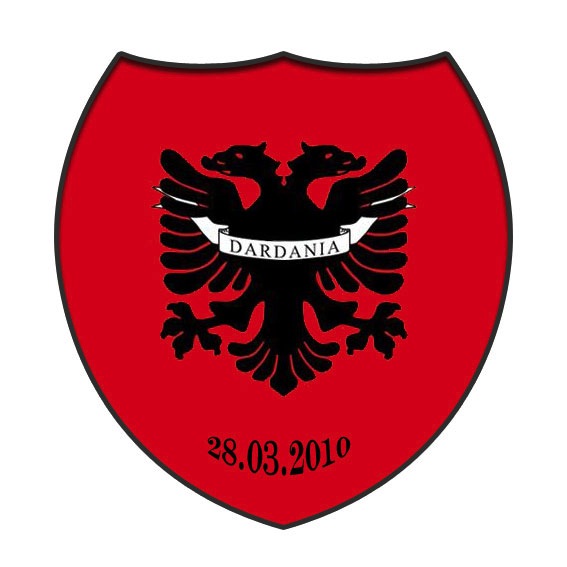 Protokoll konstituerande styrelsemöteKonstituerande styrelse möte Albanska kultur- och idrottsföreningen Dardania, Borås den 24 februari 2019Tid: 18.30-19.00Närvarande: Muharem Binaku,Rustem Rama , Marsela Basha, Sadije Hasani, Fatmir Bajramaj, Rabisha Aradini Haxhiu, Qerim Tafilaj, Lirije Kadriu,Vjollca Nord, Myhedin Salihu, Albertina Sinanaj och Shenur KamberiMötes öppnande	Muharrem hälsade välkommen och förklarade mötet öppnat.Val av sekreterare	Styrelsen beslutade att välja Rustem Rama att föra protokoll under mötet.Val av justerare	Styrelsen beslutade att välja Qerim Tafilaj att justera protokollet.Godkännande av dagordning	Styrelsen beslutade att godkänna dagordningen.Konstituernde	Styrelsen beslutade att välja:Muharrem Binaku till ordförande, Lirije Kadriu till sekreterare och Rustem Rama till kassör.Styrelsens sammansättning 2019: Muharrem Binaku ordf., Lirije Kadriu sekreterare., Marsela Basha vice ordförande, Rustem Rama kassör.Ledamöter: Qerim Tafilaj ass. Kassör och sport ansvarig, Myhedin Salihu asisterande sport anvarig, Fatmir Bajrami sport ansvarig, Albertina Sinanaj,Rabisha Aradini-Haxhiu asisterande sekreterare, Vjollca Nord och Sadije Hasani.Supleanter: SHenur kamberi och Lirim KadriuFirmatecknare	Styrelsen beslutade att välja Muharrem Binaku (640517-4035) och Rustem Rama (650914-6236 ) att var för sig teckna föreningens firma.Övriga frågor	Inga övriga frågor.Nästa styrelsemöte	Styrelsen beslutade att förlägga nästa styrelsemöte Norrby Tvärgata 9 den      	7 mars 2019 kl.18.00Mötets avslutande	Ordföranden tackade alla närvarande och avslutade mötet.Vid Protolloet 			JusterareRustem Rama			Qerim Tafilaj